附件2惠州市第一人民医院应聘报名二维码（手机移动端）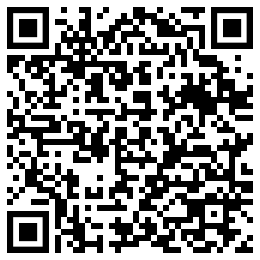 惠州市第一人民医院应聘报名网址（电脑版）https://oa.hzfh.gd.cn:9999/mobilemode/mobile/view.html?appid=5&mTokenFrom=anonymous&mToken=6F8A946BDB43D96CA11025D119B19289